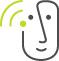 Høreforeningen Lokalafdeling Aabenraa-Haderslev-Sønderborg-TønderCafemøde onsdag den 18. januar 2023 kl. 14.00 – 16.00Sted: Lillesalen, Folkehjem, Haderslevvej 7, 6200 Aabenraa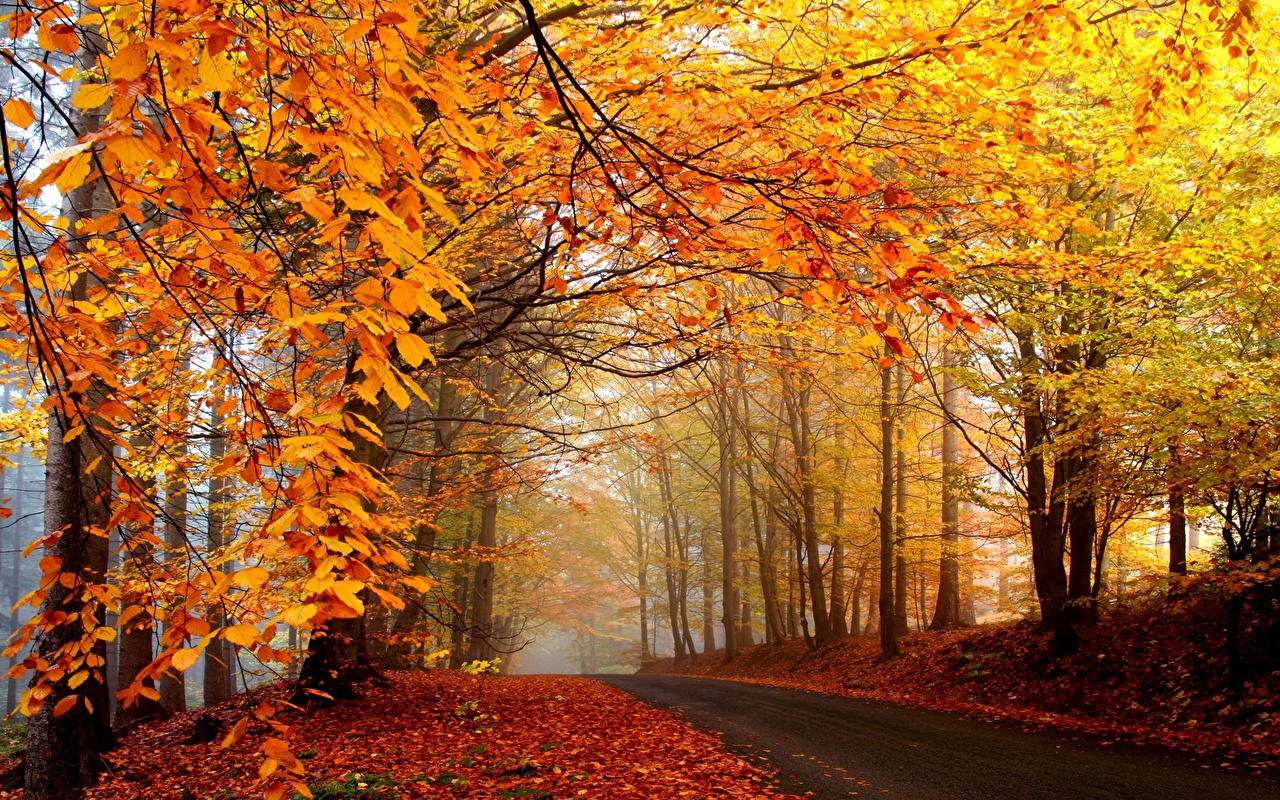 Seneste fra Høreforeningen.Det kommende program.Forslag til aktiviteter. Rundt om bordet. Teleslynge forefindes. Til formanden:Kirsten Juul Jensen, : 53 29 45 00,  Kirstenjensen22@gmail.com 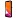 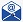 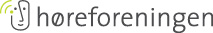 